О реализации на территории Североуральского городского округа Указа Президента Российской Федерации от 02.04.2020 № 239 «О мерах по обеспечению санитарно-эпидемиологического благополучия населения на территории Российской Федерации в связи с распространением новой коронавирусной инфекции (COVID-19)»Во исполнение Указа Президента Российской Федерации 
от 02.04.2020 № 239 «О мерах по обеспечению санитарно-эпидемиологического благополучия населения на территории Российской Федерации в связи 
с распространением новой коронавирусной инфекции (COVID-19)», руководствуясь Уставом Североуральского городского округа, в связи 
с продолжающейся угрозой завоза и распространения новой коронавирусной инфекции (2019-nCoV), Администрация Североуральского городского округа ПОСТАНОВЛЯЕТ:1. Руководителям органов местного самоуправления Североуральского городского округа, органов Администрации Североуральского городского округа, муниципальных учреждений и предприятий обеспечить исполнение Указа Президента Российской Федерации от 02.04.2020 № 239 «О мерах по обеспечению санитарно-эпидемиологического благополучия населения на территории Российской Федерации в связи с распространением новой коронавирусной инфекции (COVID-19)» в части установления нерабочих дней с 04 по 30 апреля 2020 года, за исключением случаев, указанных в пункте 4 Указа.2. Руководителям органов местного самоуправления Североуральского городского округа, органов Администрации Североуральского городского округа, определить в зависимости от санитарно-эпидемиологической обстановки на территории Североуральского городского округа численность муниципальных служащих и работников, исполняющих обязанности по техническому обеспечению деятельности органов местного самоуправления, обеспечивающих 
с 04 по 30 апреля 2020 года 2020 года функционирование органов.3. Контроль за исполнением настоящего постановления возложить на Заместителя Главы Администрации Североуральского городского округа 
Ж.А. Саранчину. 4. Разместить настоящее постановление на официальном сайте Администрации Североуральского городского округа.ГлаваСевероуральского городского округа			                В.П. Матюшенко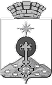 АДМИНИСТРАЦИЯ СЕВЕРОУРАЛЬСКОГО ГОРОДСКОГО ОКРУГАпостановление03.04.2020	№ _331_г. Североуральск